GEREFORMEERDE KERK WAPADRANTSONDAG 25 FEBRUARIE 2018 (NAGMAAL)KONTEMPORÊRE DIENSTEKSGEDEELTE: Matteus 16:13-28 TEMA: WAT DINK JY?Inleiding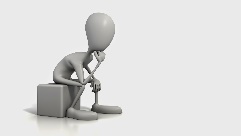 Wie weet wat is dit hierdie?Ja, dit is eintlik ‘n namaaksel van ‘n beeld van die Franse beeldhouer Auguste Rodin wat hy in 1904 in brons gegiet het, met die naam “Le Penseur.” In Afrikaans noem ons dit “Die Denker.”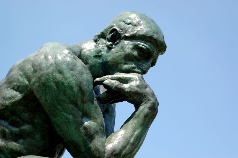 Hier is hoe die beeld regtig lyk. Dis ‘n baie bekende beeld. Wat doen hierdie man? Hy dink. [Rodin het ‘n gedig van die beroemde Italiaanse digter Dante Alighieri as inspirasie hiervoor gebruik. Dante skryf van iemand wat diep sit en nadink terwyl hy staar na die siele wat in die hel beland het en daar rondsukkel in hulle swaarkry en angs.]Ná Rodin het verskeie ander beeldhouers ook op stadiums beelde gemaak om die mens te wys wat dink. Maar daar was nog nie weer so ‘n klassieke beeld soos “Die Denker” nie. Hoekom het hierdie beeld so bekend geword?Want dit beeld op ‘n aangrypende manier uit wat ons almal doen: ons dink. Ook ons kinders doen dit. Partykeer dink ons vir lank rukke aanmekaar. Ons gedagtes het mos ‘n manier om partykeer maar heen-en-weer te hardloop! En ons dink oor baie goed...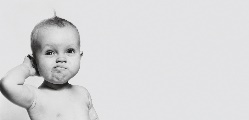 So: wat dink jy?Ons kan met ons breinvermoëns ‘n klomp goed gelyk doen: ons kan verskeie impulse, idees en gedagtes ontleed, deurdink, groepeer, verander, verbeter en dit gebruik in ons lewens van elke dag. En deurentyd is daar ook nog ‘n spesifieke benadering of voorkeur of aanvoeling of fokus op ‘n spesifieke uitkoms waarna ons mik. Dit is eenvoudig wonderlik hoe die mens se brein werk. [Party van ons s’n werk dalk al ‘n bietjie stadiger, maar dit bly nog steeds iets wonderliks: ons kan dink!]Wat gaan in jou gedagtes aan? Wat dink jy?   En dan sommer hier aan die begin die belangrike vraag: is dit wat jy dink – en die manier waarop jy jou gedagtes agtermekaar sit – in lyn met dit wat die Here wil?Uiteindelik is dit die groot vraag, nie waar nie? Hoe gebruik ek hierdie fenomenale vermoëns wat die Here my gegee het in my lewe?Verkeerde denkeHoe dikwels gebeur dit nie dat ons dink ons dink die regte dinge, maar agterna blyk dit dat ons toe heeltemal verkeerd gedink het!Petrus is ‘n uitstekende voorbeeld hiervan. Ons lees hiervan in Matteus 16:13-28:Lees Matteus 16:13-28 (1983 Afrikaanse Vertaling):Sien jy wat gebeur hier?Kort ná sy aangrypende belydenis (Matteus 16:16) dat Jesus die Christus is, die Seun van die lewende God, gebeur dit dat hy weer heeltemal verkeerd dink – en dit dan ook uitblaker (tipies Petrus!) Wanneer Jesus prontuit vir die dissipels sê dat Hy in Jerusalem gaan ly, doodgemaak gaan word en op die 3de dag gaan opstaan, berispe Petrus Hom (Matteus 16:22): Petrus het Hom opsy geneem en Hom begin berispe: “Mag God dit verhoed, Here! Dit sal beslis nie met U gebeur nie.”Kan jy dit dink?Hier is iemand wat dit noodsaaklik ag om vir God te berispe! Hy is oortuig daarvan dat Jesus verkeerd is. En hy huiwer nie om dit prontuit te sê nie. Hy praat in absolute terme. Hy vra nie, hy sê!Petrus was iemand wat duidelik nie altyd mooi gedink het voor hy gepraat of gedoen het nie. Hy was haastig en bekend vir sy vurige geaardheid. Rustig wag, vra, oorweeg, soek – was nie eintlik sy manier nie! Hy wou dinge laat gebeur!Hierdie keer sou nie die laaste keer wees wat hy iets sê of doen voor hy mooi gedink het nie. Dink maar aan die gebeure later in die tuin van Getsemane waar hy sy swaard uitpluk en die oor van die hoëpriester se slaaf afkap. Of ‘n bietjie later daardie nag toe Petrus drie keer heftig ontken dat hy vir Jesus ken. En dan kraai die haan...Partykeer het ‘n mens so ‘n iemand in jou geselskap nodig: iemand wat passievol is, wat nie skroom om voor te gaan nie, wat die gesprek in ‘n definitiewe rigting stuur. Dit vuur jou aan. Dit neem jou saam. Dit voel goed en reg.Soos net vantevore (Matteus 16:16-20) toe Jesus vir sy dissipels vra wie hulle dink Hy is. Terwyl die ander nog ‘n bietjie huiwer en nadink oor die vraag, is dit Petrus wat nie skroom nie: Simon Petrus het geantwoord: “U is die Christus, die Seun van die lewende God!”Pragtig! Aangrypend!Petrus het vir geen oomblik gehuiwer nie. En wat hy gesê het was ‘n passievolle geloofsbelydenis wat spreek van diep insig en vertroue en geloof. Vir Jesus was dit goed en reg – iets wat Hy ook onmiddellik aanprys: my Vader in die hemel het dit aan jou bekendgemaak. Dit is só ‘n belangrike belydenis, dat my hele kerk hierop gebou gaan word.  Maar dan is daar ook kere wat so ‘n iemand (soos Petrus) die verkeerde dinge sê of doen. Want partykeer oordink ons gewoon nie ‘n saak deeglik genoeg nie. Ons mis belangrike stukkies detail. Ons is oorhaastig. En ons maak skade. Want ons dink verkeerd. Ons dink nie soos wat God wil nie.Hoe verkeerd het Petrus nie die volgende keer gedink nie. Hy kan eenvoudig nie aanvaar dat Jesus sal moet ly en doodgemaak word nie. En in Jesus se reaksie sien ons baie duidelik hoe Hy daaroor oordeel (16:23): Maar Jesus het na Petrus toe gedraai en vir hom gesê: “Moenie in my pad staan nie, satan! Jy is vir My ‘n struikelblok, want jy dink nie aan wat God wil hê nie, maar aan wat die mense wil hê.”Hoe word Petrus nie hier teruggeruk aarde toe nie!Net vantevore was hy op die kruin  - met ‘n absoluut aangrypende geloofsbelydenis – waarvoor ons Here Jesus hom aanprys. En nou? Nou word hy direk en baie skerp aangespreek as “satan” en “struikelblok”!Petrus het gedink hy dink reg. Maar hy was só verkeerd..!En sy tekortkominge word klinies oopgevlek:“... jy dink nie aan wat God wil hê nie, maar aan wat die mense wil hê.”Wat wou die mense hê?‘n Glorieryke Joodse koninkryk – soos wat dit was in koning Dawid se tyd.‘n Aardse vors en leier wat die gehate Romeine en Grieke kon vernietig – nie een wat doodgaan nie! Dat hulle weer vry kon wees. En in vrede weer voluit hulle eie kultuur en godsdiens kon uitleef. Hulle eie belastinggeld kon gebruik vir hulleself. Met niemand wat hulle voorsê en onderdruk nie. Die uitverkore volk van God – verlos en vry van onderdrukking en slawerny waarin hulle nou is.As jy van naby kyk, lyk dit of dit nagenoeg aan baansyfer is, nie waar nie: dis tog ‘n edele ideaal om na te streef? Hulle was immers van lankal af die uitverkore volk van God? Hulle nuwe leier kan tog nie verneder word en doodgemaak word nie?!Maar as jy so ‘n bietjie verder kyk, so ‘n bietjie dieper dink, besef jy dat dit ten diepste maar ‘n oppervlakkige en kortsigtige gedagte was. Hoe lank voor hulle weer self hulle vryheid in gedrang sou bring? Met maar weer nuwe ongehoorsaamheid aan die Here? Hoeveel keer het hulle geskiedenis dit nie al gewys nie? Hoe het die profete nie probeer om dit aan hulle uit te wys nie? Hoe hardkoppig was hulle nie? En hoe het hulle nie geboet daarvoor nie?Net soos baie van sy mede-Jode het Petrus nie verstaan nie.Hy het dit nog nie mooi deurdink nie: hierdie plan – wat die mense wou hê – sou nie werk nie. Dit sou beteken dat niemand ooit werklik sou vry wees nie! Ook nie Petrus self nie.En dit is nie waarvoor Jesus Christus mens geword het nie.Dit is nie wat Hy op aarde kom doen het nie.Daar was ‘n ander plan. ‘n Oneindig beter plan.Iets wat geen mens ooit sou kon uitdink nie: God se eeue-oue verlossingsplan.Waar die eintlike vyand – die slegte, die bose, die kwaad, die stukkendheid van die sonde - finaal oorwin word deur die goeie, deur die liefde van God self! Wanneer ons vanoggend weer die voorreg beleef van nagmaal vier, is dit juis wat nog ‘n keer voor ons staan - hierdie heerlike waarheid: ons Here Jesus het mens geword. Hy het Homself opgeoffer – letterlik. Hy het verskriklike pyn en marteling en Godverlatenheid deurgegaan. Sy liggaam is gebreek en sy bloed is vergiet  – vir my en jou.Nie om een of ander aardse koninkryk te vestig nie, maar om die koninkryk van die hemel in ons elkeen se hart te laat aanbreek. Hier in ons diepste binneste, waar ons gedagtes rondmaal, waaruit die dinge wat ons sê en wat ons doen na vore kom, hier het Hy self deur sy Gees kom woon – by elkeen wat in geloof hulle harte vir Hom oopmaak. Hy gee ons ‘n totale nuwe lewe. ‘n Lewe wat heerlik is. ‘n Lewe wat anders lyk as wat ons sonder Hom sou gehad het.  En Hy maak dit nie net moontlik nie, maar Hy gee dit ook as ‘n opdrag aan ons: maak tyd vir My. Rig julle gedagtes op My. Fokus in alles in op My. Vra My. Soek die antwoorde by My. Leef my koninkryk uit in alles wat julle dink, sê en doen.Die regte denkePetrus, jy dink nie aan wat God wil hê nie, maar aan wat die mense wil hê...Wat wil God hê?Dat ons Hom sal volg. Vir Hom sal vra. Op Hom sal wag. Dat ons in ‘n permanente liefdesverhouding met Hom sal leef. Hy het alles wat ‘n struikelblok tussen Hom en ons was, weggeneem. Sy Seun het die prys kom betaal. Volledig. Finaal. Vir ewig. Hy het ook die satan oorwin. Ons lewe bestaan daaruit om hierdie waarheid te leef. Om ons een-wees met Hom te vier. Om sy koningskap in ons lewens in alles te wys.Dit klink heerlik!Dit klink so triomfantelik, dink ons...Maar dit is nie. Ja, ons Here Jesus het klaar oorwin. Hy het die prys vir ons sondes finaal betaal. Ons is weer een gemaak met ons liefdevolle hemelse Vader – met God drie-enig in sy geheimenisvolle wese.Maar die einde het nog nie aangebreek nie. Ons is nog nie finaal in die hemel nie. Ons het eers elkeen ‘n opdrag om uit te voer terwyl ons nog in hierdie lewe op aarde is.En dit lyk dalk ‘n bietjie anders as wat ons dink – of wat ons self sou wou hê.In ons teksgedeelte verduidelik Jesus wat die volle konsekwensies is van dit waarmee Hy besig is. En Hy is baie reguit: dit is heeltemal anders as wat jy dink, Petrus - en ook julle ander wat soos hy dink, sê Hy (16:24-26):Toe sê Jesus vir sy dissipels: “As iemand agter My aan wil kom, moet hy homself verloën, sy kruis opneem en My volg,want wie sy lewe wil behou, sal dit verloor; maar wie sy lewe ter wille van My verloor, sal dit terugkry.Wat sal dit ‘n mens help as hy die hele wêreld as wins verkry maar sy lewe verloor, of wat sal ‘n mens gee in ruil vir sy lewe?Sien jy dit?Hier is nie eintlik sprake van jou verlekker in ‘n heerlike oorwinning nie.Nee, jy moet bereid wees omjouself te verloënjou kruis opneemdie hele wêreld te verlooral jou voorkeure, planne, drome, eenkant te skuif (as die Here dit dalk anders wil!)en in Jesus se spore te loop – spore wat  nie draaie loop om swaarkry, lyding en selfs die dood te vermy nie!Wat dink jy: klink dit maklik?Hoe maklik gebeur dit nie dat onseiegeregtig is nie (ek wil self besluit, my idees geld, ek probeer dit selfs by die Here afdwing, ek steur my nie eintlik aan die Here nie, eintlik vra ek Hom nie – ek sê!)skop daarteen wanneer dit van ons verwag word om onsself skade te doen of iets in te boet of onreg te ly ter wille van die evangelie en die koninkryk van God nie (ons skop en baklei wanneer ons swaarkry – so asof dit ons reg is om ‘n lewe van oorwinnings, voordele, sukses, luukses en lekkerkry te hê!)die spoor byster raak nie – dat ons vergeet wat ons Here Jesus gesê en gedoen het. Dat ons eintlik nie meer kan onthou daarvan nie. dat ons dink wat ons wil hê. Soos ons dit wil hê. Soos die mense daaroor dink.Slot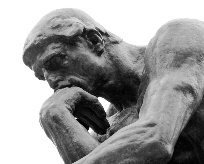 Hoe is dit met jou?Wat dink jy?Dink jy aan wat God wil hê, of wat die mense wil hê?Verstaan jy wat die Here mee besig is en wat Hy hierin van jou vra?Hoeveel keer dink ons ons verstaan, maar sien dan later ons was totaal verkeerd...Petrus kon nie die volle prentjie van God se raadsplan sien nie. Hy moes nog baie leer oor sy eie onvermoë, sy eie skewe gedagtes – voor hy uiteindelik ‘n groot leier in die kerk kon word. Kan jy dink hoe verslae en verdwaas hy moes gewees het – en met verloop van tyd hoe skuldig hy moes gevoel het – toe Jesus hom reguit teëgaan en beskuldig daarvan dat hy die satan toegelaat het om in en deur hom te werk?Wat het Petrus verstaan van die Here se verlossingsplan vir sy volk?Wat het hy verstaan van die nodigheid dat Iemand op ‘n grusame manier die vloek op die sonde van die mense moes dra? En dat dit met onbeskryflike marteling en spot en vernedering sou gebeur?Wat het Petrus verstaan van die lydenspad wat ons Here Jesus sou loop? Maar dat dit daarna juis sou uitloop op ‘n triomftog – ‘n oorwinningspad? Dat dit op geen manier afgestuur het op ‘n aardse koninkryk nie, maar op iets oneindig heerliker: die ontplooiing van die koninkryk van die hemel?Wat het Petrus verstaan van die aard van ware dissipel wees van Jesus Christus?Dat dit nie, soos die mense dalk sou dink, glorieryk en triomfantelik sou wees nie – maar in werklikheid niks anders is as om self jou eie grusame kruis (vloekhout) te dra nie?Wat het Petrus verstaan van selfverloëning, volharding, onreg verdra – selfs jou lewe verloor?Wat verstaan ek en jy hiervan?Wat dink ek en jy?Hoe kan ek my gedagtes al hoe meer rig op God s’n?Deur al hoe meer met Hom tyd te spandeer.Deur al hoe meer in sy Woord te delf.Deur al hoe meer te vra wat Hy wil hê.Deur te leer by die foute van Petrus.Deur te leer uit ons eie verleenthede en skewe gedagtes.Deur in alle opregtheid te vra: “Wat wil U hê, o Here?” “Wat is vir U goed en aanneemlik en volmaak?”Wat dink jy?Dis nogal iets waaroor ons mooi moet gaan dink, nie waar nie? Amen. 